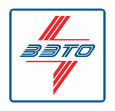 Опросный лист №на разъединители серии РВР(З)-III-10/2000 М У3Почтовый адрес и реквизиты покупателя:Заказчик 	 код города/телефон	 Факс	 Ф.И.О. руководителя предприятияМесто установкиРазъединители вертикально-рубящего типа, выпускаются в виде трех полюсов на общей раме, предназначены для внутренней установки в горизонтальной или вертикальной плоскости.Работоспособность разъединителей обеспечивается в условияхвысота над уровнем моря - не более 1000 м;верхнее рабочее значение температуры окружающего воздуха - плюс 40°С;нижнее рабочее значение температуры окружающего воздуха - минус 40°С;влажность 80% при температуре плюс 20°С.ВСЕ ПОЛЯ ОБЯЗАТЕЛЬНЫ ДЛЯ ЗАПОЛНЕНИЯ!Примечания:*	1а – разъединитель с одним заземлителем со стороны разъемного контакта; 1б - разъединитель с одним заземлителем со стороны осевого контакта.ПараметрыВарианты исполненияЗначение заказа1Номинальное / наибольшее рабочеенапряжение10 кВ / 12 кВV2Номинальный ток / Ток термической стойкости / Токэлектродинамическойстойкости2000 А / 31,5 кА / 80 кАV3Наличие заземлителейОтсутствуют3Наличие заземлителей23Наличие заземлителей1а *3Наличие заземлителей1б *5Межфазное расстояние, ммСтандартная поставка (350 мм)5Межфазное расстояние, ммПо заказу6Привод главных ножей разъединителяРучной червячный ПЧ-50МУ36Привод главных ножей разъединителяРучной ПР-3У36Привод главных ножей разъединителяЭлектродвигательный ПД-147Привод заземлителейРучной червячный ПЧ-50МУ37Привод заземлителейРучной ПР-3У37Привод заземлителейЭлектродвигательный ПД-148Наличие выносного блокауправления привода ПД-14По заказу9ДополнительныетребованияДополнительныетребованияДополнительныетребования10Количество комплектов заказаКоличество комплектов заказа